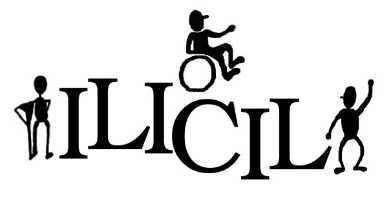 Pre-ETS - Referral Form (04/09/2021) Page 1 of 2 referral form											ILICIL Office Use	Today’s Date:  _________________							 In CIL as I&R											 Staff Assigned______________Name of VR Counselor: __________________________________________________	 Moved to Staff as CIL Consumer											 Billing report completedPhone for VR Counselor: (_________) _______________________________________	 Entered into Pre-ETS fileVR Site Location: Cambridge    Little Falls   Monticello    St. Cloud    WillmarWF1 Number: ___________________________________ (please send Purchase Authorization and allow access to WF1)Name of Consumer:									 DOB: _________________________Address of Consumer: ___________________________________________________________________________________			Street						City		Zip		CountyPrimary Phone: (______) _____________________________Alternate Phone: (_____) _______________________________Email Address: ______________________________________________________Primary Disability: __________________________________ Currently Employed:  Yes      NoGuardian’s Name: ___________________________________ Phone: (_____) ______________________________________VR Tech: __________________________________________ Phone: (_____) ______________________________________County Social Worker: ________________________________ Phone: (_____) ______________________________________Probation Officer: ____________________________________ Phone: (_____) ______________________________________ Job Exploration Counseling – Work with students to explore: 	-Vocational interests	-The Labor-market	-In-demand industries and occupations-Non-traditional employment options	-Career pathways of interest Post-Secondary Education Counseling – Assisting students with enrolling or remaining enrolled in postsecondary 	education or training by helping them to:	-Understand how to successfully transition to a postsecondary education or training program	-Identify postsecondary education and training options	-Understand how their career goals line up with education and training options	-Complete steps for enrolling in a postsecondary education or training program	-Learn about and apply for postsecondary financial aid options-Learn about information on course offerings, career options, the types of academic and occupational training needed to succeed in the workplace, and how post-secondary opportunities associated with career fields or pathways would pertain to a student who is currently reenrolled to ensure they are on the right pathway-Make decisions about changing majors and/or education or training programs Instruction in Self Advocacy – Arranging and providing opportunities for:	-Learning about disability and its impact	-Learning about how to request accommodations, services, supports, and assistive technology	-Learning about personal rights and responsibilitiesPre-ETS - Referral Form (04/09/2021) Page 2 of 2 referral form Work-Based Learning – Arranging for and providing:-Informational interviews (An informal conversation for a student with someone working in a career area/job that interests the student, who will give them information and advice.  It is not a job interview and the objective is not to find job openings) -Career mentorship experience (Opportunity for a student to engage with a mentor who teaches or provides career-related guidance and advice)-Job shadow (Opportunity for a student to observe different jobs and ask businesses questions about skills, knowledge, and abilities needed to perform the tasks involved in the job) -Service learning (Activity for a student that integrates meaningful community service with classroom instruction and reflection to enrich the learning experience, teach civic responsibility, and strengthen communities)-Work place tour/field trip (Excursion for a student to gain first-hand observation of specific work sites) -Work Experience-Services (Work experience where the students finds and “intermediate” job where an employer pays the wages) Work Place Readiness – Arranging for and providing opportunities for students to learn:	-Benefits Information Services: Assist a student to understand how their benefits work in order to help them with their 	career planning.  (This is a high-level overview and is general in nature)-Independent Living Services or Soft Skills Training (Assisting a student to understand independent living skills, financial literacy skills, communication, interpersonal skills, or other soft skills necessary for employment)-Job Seeking Skills Training (Counseling and/or training to a student regarding the techniques to prepare for, secure, retain, advance in, or regain competitive integrated employment.  This includes skills, providing training on how to address a business’ perceptual barriers and prepare to meet a business’ expectations, assisting the students to become knowledgeable about job duties, personnel benefits, rates of pay, employment, policies and practices, and the job location prior to job acceptance)-Public Transportation Training (Assisting a student to understand how to use public transportation) 